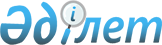 О внесении изменений в приказ Министра финансов Республики Казахстан от 29 января 2015 года № 56 "О некоторых вопросах прохождения службы в оперативно-следственных подразделениях органов по финансовому мониторингу (служба экономических расследований)"
					
			Утративший силу
			
			
		
					Приказ Министра финансов Республики Казахстан от 9 октября 2020 года № 983. Зарегистрирован в Министерстве юстиции Республики Казахстан 13 октября 2020 года № 21413. Утратил силу приказом Председателя Агентства Республики Казахстан по финансовому мониторингу от 6 января 2022 года № 3 .
      Сноска. Утратил силу приказом Председателя Агентства РК по финансовому мониторингу от 06.01.2022 № 3 (вводится в действие по истечении десяти календарных дней после дня их первого официального опубликования).
      ПРИКАЗЫВАЮ:
      1. Внести в приказ Министра финансов Республики Казахстан от 29 января 2015 года № 56 "О некоторых вопросах прохождения службы в оперативно-следственных подразделениях органов по финансовому мониторингу (служба экономических расследований)" (зарегистрирован в Реестре государственной регистрации нормативных правовых актов под № 10367, опубликован 26 марта 2015 года в информационно-правовой системе "Әділет") следующие изменения:
      в Правилах применения поощрений к сотрудникам службы экономических расследований органов по финансовому мониторингу, утвержденных указанным приказом:
      пункт 1 изложить в следующей редакции:
      "1. Настоящие Правила применения поощрения к сотрудникам службы экономических расследований органов по финансовому мониторингу (далее – Правила) разработаны в соответствии с пунктом 4 статьи 26 и статьей 55 Закона Республики Казахстан от 6 января 2011 года "О правоохранительной службе" (далее – Закон) и определяют порядок применения поощрения к сотрудникам службы экономических расследований органов по финансовому мониторингу.";
      пункт 5 изложить в следующей редакции: 
      "5. Виды поощрений, предусмотренные подпунктами 1) и 2) пункта 2 настоящих Правил, устанавливаются председателем Комитета по финансовому мониторингу Министерства финансов Республики Казахстан (далее – Комитет) за особые отличия в службе при предупреждении, выявлении, пресечении, раскрытии и расследовании тяжких экономических и финансовых преступлений и правонарушений в пределах, предусмотренных уголовным и административным законодательством, за разработку и внедрение новых форм и методов работы, позволивших повысить эффективность деятельности органов по финансовому мониторингу.
      Очередной квалификационный класс на одну ступень выше квалификационного класса, предусмотренного по занимаемой штатной должности, устанавливается по истечении не менее полутора срока выслуги лет в предыдущем квалификационном классе.
      Внеочередной квалификационный класс устанавливается сотрудникам за особые достижения по службе, по истечении не менее одной трети установленного срока выслуги лет в имеющемся квалификационном классе, но не более чем через один квалификационный класс выше того, в котором состоит сотрудник.
      При наличии особых заслуг по службе внеочередной квалификационный класс устанавливается независимо от срока выслуги лет в имеющемся квалификационном классе, но не более чем через один квалификационный класс выше того, в котором состоит сотрудник.
      Установление внеочередных квалификационных классов или на одну ступень выше квалификационного класса, предусмотренного занимаемой штатной должностью, производится не более двух раз за весь период службы в органах по финансовому мониторингу по каждому основанию.".
       2. Комитету по финансовому мониторингу Министерства финансов Республики Казахстан в установленном законодательством Республики Казахстан порядке обеспечить:
      1) государственную регистрацию настоящего приказа в Министерстве юстиции Республики Казахстан;
      2) размещение настоящего приказа на интернет-ресурсе Министерства финансов Республики Казахстан;
      3) в течение десяти рабочих дней после государственной регистрации настоящего приказа в Министерстве юстиции Республики Казахстан представление в Департамент юридической службы Министерства финансов Республики Казахстан сведений об исполнении мероприятий, предусмотренных подпунктами 1) и 2) настоящего пункта.
      3. Настоящий приказ вводится в действие по истечении десяти календарных дней после дня его первого официального опубликования.
					© 2012. РГП на ПХВ «Институт законодательства и правовой информации Республики Казахстан» Министерства юстиции Республики Казахстан
				
      Министр финансов Республики Казахстан 

Е. Жамаубаев
